Para responder la evaluación dispones de ____20____minutos. Con__9__Respuestas correctas obtienes DESEMPEÑO SUPERIOR, con ___8___ DESEMPEÑO ALTO; y con ____6____DESEMPEÑO BASICO,  Menos de -__6__ DESEMPEÑO BAJO. Recuerda señalar correctamente en la hoja de respuestas. En caso de no presentar la prueba tu nota será 0.0.El humanismo ateo es una corriente de pensamiento que se da en el periodo de la historia llamado:La antigüedad.La prehistoria.La contemporaneidad.El renacimientoLos principales representantes del humanismo ateo son:Sócrates y Platón.Hume y Kant.Alejandro y Jose.Maxr y FeuerbachPodría decirse que la tesis básica del humanismo ateo es:La no creencia en dios.La libertad del hombreLa rebelión contra la religión.Mostrar un dios más humano.Hasta la edad media el motor principal de todo fue:DiosEl hombreLa naturalezaLa iglesiaCon el renacimiento el motor principal de todo empieza a ser:DiosEl hombre La naturalezaLa iglesia“La religión es el opio de los pueblos”, esta idea es atribuida a:Inmanuel KantKarl MarxMartin HeideggerJose ReinelLa corriente filosófica del positivismo afirma que el único conocimiento fidedigno es el:MatemáticoFilosóficoCientíficoRacionalEs reconocido el fundador y padre del positivismo y el socialismo:Karl MarxMartin HeideggerInmanuel KantAuguste Comte Podría decirse que los dos conceptos fundamentales del positivismo son:La libertad y la pazLa angustia y la felicidadLa libertad y la conciencia de la vidaEl proyecto y el hacer-seComte considera al hombre proyecto porque este:Se piensa, se planea y se ejecuta.Reduce  la angustia y da sentido a la existenciaEl hombre nace con deseo de salir adelanteHace parte de los planes de dios.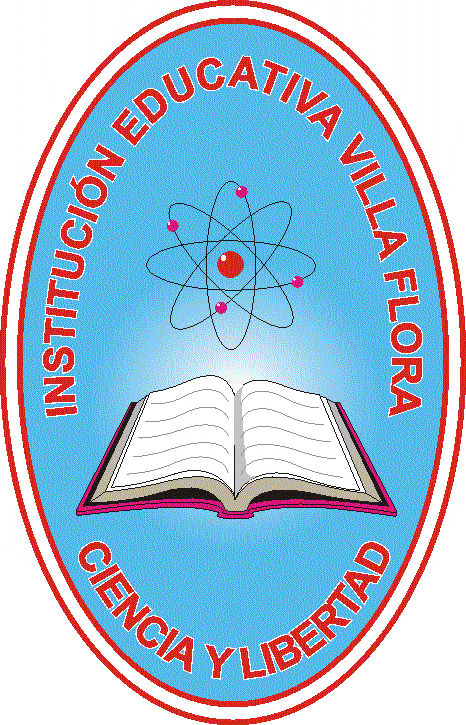 EVALUACION BIMESTRALAREA____Filosofia______________PERIODO____________Estudiante__________________________________________GRUPO____11_____ FECHA_________________EVALUACION BIMESTRALAREA____Filosofia______________PERIODO____________Estudiante__________________________________________GRUPO____11_____ FECHA_________________12345678910aaaaaaaaaabbbbbbbbbbccccccccccdddddddddd